ИЗБИРАТЕЛЬНАЯ КОМИССИЯ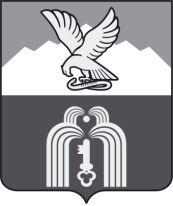 Мунициипального образованияГОРОДА-КУРОРТА ПЯТИГОРСКАП О С Т А Н О В Л Е Н И Е23 июля 2016г.                                                                                              № 21/88г. ПятигорскО регистрации кандидатов в депутаты Думы города Пятигорска пятого созыва, выдвинутых избирательным объединением Пятигорское местное отделение Ставропольского регионального отделения Всероссийской политической партии «ЕДИНАЯ РОССИЯ» по многомандатным избирательным округамПроверив соответствие порядка выдвижения Пятигорским местным отделением Ставропольского регионального отделения Всероссийской политической партии «ЕДИНАЯ РОССИЯ» кандидатов в депутаты Думы города Пятигорска пятого созыва по многомандатным избирательным округам требованиям Федерального закона «Об основных гарантиях избирательных прав и права на участие в референдуме граждан Российской Федерации», Закона Ставропольского края «О некоторых вопросах проведения выборов в органы местного самоуправления в Ставропольском крае» и необходимые для регистрации кандидатов документы, в соответствии со статьей 38 Федерального закона «Об основных гарантиях избирательных прав и права на участие в референдуме граждан Российской Федерации», статьей 151 Закона Ставропольского края «О некоторых вопросах проведения выборов в органы местного самоуправления в Ставропольском крае»,Избирательная комиссия муниципального образования города-курорта ПятигорскаПОСТАНОВЛЯЕТ:Зарегистрировать Абалдуеву Наталью Васильевну, 1951 года рождения, выдвинутую Пятигорским местным отделением Ставропольского регионального отделения Всероссийской политической партии «ЕДИНАЯ РОССИЯ», кандидатом в депутаты Думы города Пятигорска пятого созыва по многомандатному избирательному округу № 2, 23 июля 2016 года в 14 часов 05 минут.Зарегистрировать Аджиенко Всеволода Леонидовича, 1953 года рождения, выдвинутого Пятигорским местным отделением Ставропольского регионального отделения Всероссийской политической партии «ЕДИНАЯ РОССИЯ», кандидатом в депутаты Думы города Пятигорска пятого созыва по многомандатному избирательному округу № 5, 23 июля 2016 года в 14 часов 06 минут.Зарегистрировать Арустамова Валерия Витальевича, 1953 года рождения, выдвинутого Пятигорским местным отделением Ставропольского регионального отделения Всероссийской политической партии «ЕДИНАЯ РОССИЯ», кандидатом в депутаты Думы города Пятигорска пятого созыва по многомандатному избирательному округу № 1, 23 июля 2016 года в 14 часов 07 минут.Зарегистрировать Бандурина Василия Борисовича, 1963 года рождения, выдвинутого Пятигорским местным отделением Ставропольского регионального отделения Всероссийской политической партии «ЕДИНАЯ РОССИЯ», кандидатом в депутаты Думы города Пятигорска пятого созыва по многомандатному избирательному округу № 2, 23 июля 2016 года в 14 часов 08 минут.Зарегистрировать Василенко Вячеслава Анатольевича, 1973 года рождения, выдвинутого Пятигорским местным отделением Ставропольского регионального отделения Всероссийской политической партии «ЕДИНАЯ РОССИЯ», кандидатом в депутаты Думы города Пятигорска пятого созыва по многомандатному избирательному округу № 9, 23 июля 2016 года в 14 часов 09 минут.Зарегистрировать Деревянко Тимофея Вячеславовича, 1973 года рождения, выдвинутого Пятигорским местным отделением Ставропольского регионального отделения Всероссийской политической партии «ЕДИНАЯ РОССИЯ», кандидатом в депутаты Думы города Пятигорска пятого созыва по многомандатному избирательному округу № 7, 23 июля 2016 года в 14 часов 10 минут.Зарегистрировать Капитонова Юрия Дмитриевича, 1981 года рождения, выдвинутого Пятигорским местным отделением Ставропольского регионального отделения Всероссийской политической партии «ЕДИНАЯ РОССИЯ», кандидатом в депутаты Думы города Пятигорска пятого созыва по многомандатному избирательному округу № 8, 23 июля 2016 года в 14 часов 11 минут.Зарегистрировать Кардаш Валерия Николаевича, 1976 года рождения, выдвинутого Пятигорским местным отделением Ставропольского регионального отделения Всероссийской политической партии «ЕДИНАЯ РОССИЯ», кандидатом в депутаты Думы города Пятигорска пятого созыва по многомандатному избирательному округу № 5, 23 июля 2016 года в 14 часов 12 минут.Зарегистрировать Карташову Ларису Георгиевну, 1967 года рождения, выдвинутую Пятигорским местным отделением Ставропольского регионального отделения Всероссийской политической партии «ЕДИНАЯ РОССИЯ», кандидатом в депутаты Думы города Пятигорска пятого созыва по многомандатному избирательному округу № 1, 23 июля 2016 года в 14 часов 13 минут.Зарегистрировать Корниенко Константина Николаевича, 1972 года рождения, выдвинутого Пятигорским местным отделением Ставропольского регионального отделения Всероссийской политической партии «ЕДИНАЯ РОССИЯ», кандидатом в депутаты Думы города Пятигорска пятого созыва по многомандатному избирательному округу № 3, 23 июля 2016 года в 14 часов 14 минут.Зарегистрировать Куренного Анатолия Владимировича, 1973 года рождения, выдвинутого Пятигорским местным отделением Ставропольского регионального отделения Всероссийской политической партии «ЕДИНАЯ РОССИЯ», кандидатом в депутаты Думы города Пятигорска пятого созыва по многомандатному избирательному округу № 3, 23 июля 2016 года в 14 часов 15 минут.Зарегистрировать Лазаряна Джона Седраковича, 1949 года рождения, выдвинутого Пятигорским местным отделением Ставропольского регионального отделения Всероссийской политической партии «ЕДИНАЯ РОССИЯ», кандидатом в депутаты Думы города Пятигорска пятого созыва по многомандатному избирательному округу № 11, 23 июля 2016 года в 14 часов 16 минут.Зарегистрировать Маркелова Олега Анатольевича, 1970 года рождения, выдвинутого Пятигорским местным отделением Ставропольского регионального отделения Всероссийской политической партии «ЕДИНАЯ РОССИЯ», кандидатом в депутаты Думы города Пятигорска пятого созыва по многомандатному избирательному округу № 6, 23 июля 2016 года в 14 часов 17 минут.Зарегистрировать Маршалкина Семёна Михайловича, 1970 года рождения, выдвинутого Пятигорским местным отделением Ставропольского регионального отделения Всероссийской политической партии «ЕДИНАЯ РОССИЯ», кандидатом в депутаты Думы города Пятигорска пятого созыва по многомандатному избирательному округу № 6, 23 июля 2016 года в 14 часов 18 минут.Зарегистрировать Михина Владимира Васильевича, 1953 года рождения, выдвинутого Пятигорским местным отделением Ставропольского регионального отделения Всероссийской политической партии «ЕДИНАЯ РОССИЯ», кандидатом в депутаты Думы города Пятигорска пятого созыва по многомандатному избирательному округу № 10, 23 июля 2016 года в 14 часов 19 минут.Зарегистрировать Муханину Светлану Николаевну, 1960 года рождения, выдвинутую Пятигорским местным отделением Ставропольского регионального отделения Всероссийской политической партии «ЕДИНАЯ РОССИЯ», кандидатом в депутаты Думы города Пятигорска пятого созыва по многомандатному избирательному округу № 9, 23 июля 2016 года в 14 часов 20 минут.Зарегистрировать Погорелова Вячеслава Викторовича, 1970 года рождения, выдвинутого Пятигорским местным отделением Ставропольского регионального отделения Всероссийской политической партии «ЕДИНАЯ РОССИЯ», кандидатом в депутаты Думы города Пятигорска пятого созыва по многомандатному избирательному округу № 10, 23 июля 2016 года в 14 часов 21 минуту.Зарегистрировать Савченко Владимира Алексеевича, 1976 года рождения, выдвинутого Пятигорским местным отделением Ставропольского регионального отделения Всероссийской политической партии «ЕДИНАЯ РОССИЯ», кандидатом в депутаты Думы города Пятигорска пятого созыва по многомандатному избирательному округу № 7, 23 июля 2016 года в 14 часов 22 минуты.Зарегистрировать Сахтариди Александра Петровича, 1955 года рождения, выдвинутого Пятигорским местным отделением Ставропольского регионального отделения Всероссийской политической партии «ЕДИНАЯ РОССИЯ», кандидатом в депутаты Думы города Пятигорска пятого созыва по многомандатному избирательному округу № 8, 23 июля 2016 года в 14 часов 23 минуты.Зарегистрировать Травнева Данила Николаевича, 1973 года рождения, выдвинутого Пятигорским местным отделением Ставропольского регионального отделения Всероссийской политической партии «ЕДИНАЯ РОССИЯ», кандидатом в депутаты Думы города Пятигорска пятого созыва по многомандатному избирательному округу № 11, 23 июля 2016 года в 14 часов 24 минуты.Зарегистрировать Фатькина Максима Анатольевича, 1981 года рождения, выдвинутого Пятигорским местным отделением Ставропольского регионального отделения Всероссийской политической партии «ЕДИНАЯ РОССИЯ», кандидатом в депутаты Думы города Пятигорска пятого созыва по многомандатному избирательному округу № 4, 23 июля 2016 года в 14 часов 25 минут.Зарегистрировать Чумакову Татьяну Арсентьевну, 1947 года рождения, выдвинутую Пятигорским местным отделением Ставропольского регионального отделения Всероссийской политической партии «ЕДИНАЯ РОССИЯ», кандидатом в депутаты Думы города Пятигорска пятого созыва по многомандатному избирательному округу № 4, 23 июля 2016 года в 14 часов 26 минут.Выдать зарегистрированным кандидатам в депутаты Думы города Пятигорска пятого созыва, указанным в пунктах 1-22 настоящего постановления, удостоверения об их регистрации.Передать сведения о зарегистрированных кандидатах в депутаты Думы города Пятигорска пятого созыва в средства массовой информации не позднее 24 июля 2016 года.Настоящее постановление подлежит официальному опубликованию и вступает в силу со дня его подписания.Председатель                    							     А.В. ПышкоСекретарь 										     Е.Г. Мягких